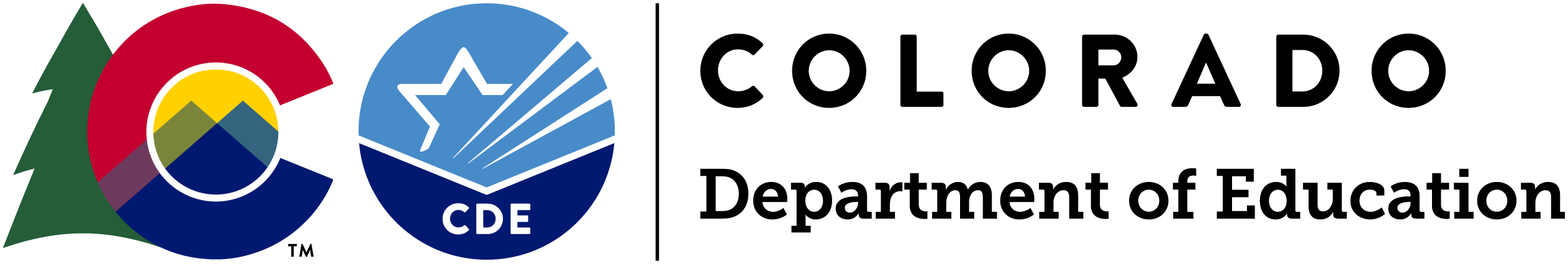 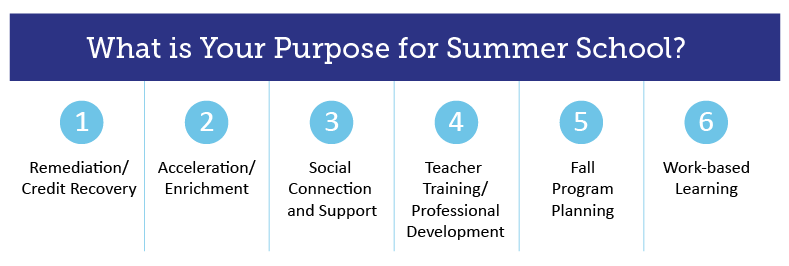 Please use the open spaces below to capture your district’s/school’s Possible Resources and Funding Considerations based on the purpose of your summer school.View additional summer school resources at http://www.cde.state.co.us/safeschools/summerschool. 1. Remediation/Credit Recovery:Focused programming on closing gaps for students behind and/or targeted towards all students to close slides that may have occurred this spring. This also includes information and resources to support credit recovery.Possible Resources:Funding Considerations:2. Acceleration/Enrichment:Summer programming focused on the continued acceleration of learning for all students. Resources are included below for summer programming that includes other enrichment activities including arts, movement, etc.Possible Resources:Funding Considerations:3. Social Connection and Support:Summer programming focused on providing social and emotional support for students, families and staff.Possible Resources:Funding Considerations:
4. Teacher Training/Professional Learning:Focus on preparing teachers over the summer for the start of the school year in the fall of 2020.Possible Resources:Funding Considerations:5. Fall Program Planning:Focus on fleshing out innovative ideas for changes to programming for the fall of 2020.Possible Resources:Funding Considerations:
6. Work Based Learning (High School/Secondary):Focused programming on virtual work based learning.Possible Resources:Funding Considerations: